Favor preencher completamente o formulário. Após o preenchimento, enviar para o email multilab@unesc.net e aguardar a confirmação da reserva.O formulário para a reserva do equipamento de interesse deverá ser encaminhado para o e-mail multilab@unesc.net. A confirmação da reserva ocorrerá em um prazo de até 48h após o envio do email pelo pesquisador. Caso o pesquisador não receba uma resposta dentro deste prazo (48h), o mesmo deverá entrar em contato por e-mail ou pelo ramal 4518 de segunda a sexta-feira das 13h30min às 17h30min.A retirada dos dados obtidos do equipamento será exclusivamente via gravação em CD ou DVD, ou por upload de anexos em e-mail ou em drives de armazenamento em nuvem.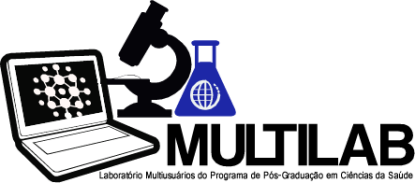 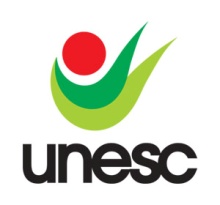 UNIVERSIDADE DO EXTREMO SUL CATARINENSEPROGRAMA DE PÓS-GRADUAÇÃO EM CIÊNCIAS DA SAÚDELABORATÓRIO MULTIUSUÁRIOS DO PROGRAMA DE PÓS- GRADUAÇÃO EM CIÊNCIAS DA SAÚDEUNIVERSIDADE DO EXTREMO SUL CATARINENSEPROGRAMA DE PÓS-GRADUAÇÃO EM CIÊNCIAS DA SAÚDELABORATÓRIO MULTIUSUÁRIOS DO PROGRAMA DE PÓS- GRADUAÇÃO EM CIÊNCIAS DA SAÚDEUNIVERSIDADE DO EXTREMO SUL CATARINENSEPROGRAMA DE PÓS-GRADUAÇÃO EM CIÊNCIAS DA SAÚDELABORATÓRIO MULTIUSUÁRIOS DO PROGRAMA DE PÓS- GRADUAÇÃO EM CIÊNCIAS DA SAÚDEUNIVERSIDADE DO EXTREMO SUL CATARINENSEPROGRAMA DE PÓS-GRADUAÇÃO EM CIÊNCIAS DA SAÚDELABORATÓRIO MULTIUSUÁRIOS DO PROGRAMA DE PÓS- GRADUAÇÃO EM CIÊNCIAS DA SAÚDE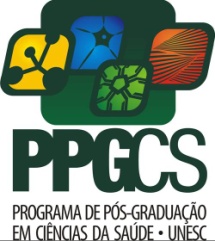 FORMULÁRIO - UTILIZAÇÃO DO MICROSCÓPIO INVERTIDO NIKON ECLIPSE Ti-UFORMULÁRIO - UTILIZAÇÃO DO MICROSCÓPIO INVERTIDO NIKON ECLIPSE Ti-UFORMULÁRIO - UTILIZAÇÃO DO MICROSCÓPIO INVERTIDO NIKON ECLIPSE Ti-UFORMULÁRIO - UTILIZAÇÃO DO MICROSCÓPIO INVERTIDO NIKON ECLIPSE Ti-UFORMULÁRIO - UTILIZAÇÃO DO MICROSCÓPIO INVERTIDO NIKON ECLIPSE Ti-UFORMULÁRIO - UTILIZAÇÃO DO MICROSCÓPIO INVERTIDO NIKON ECLIPSE Ti-UTIPO: Formulário InternoTIPO: Formulário InternoML- FMI02APLICAÇÃO:Laboratório Multiusários do programa de Pós Graduação em Ciências da SaúdeLaboratório Multiusários do programa de Pós Graduação em Ciências da SaúdeOrientador:Orientador:Laboratório:Telefone:Nome do pesquisador:Telefone:Nível de formação:Nível de formação:Vínculo com a Instituição:Vínculo com a Instituição:Orientador:Orientador:Laboratório:Telefone:Nome do pesquisador:Telefone:Nível de formação:Nível de formação:Vínculo com a Instituição:Vínculo com a Instituição:Título do Projeto:Finalidade (TCC, Dissertação de mestrado, tese de doutorado, etc):Equipamento solicitado: Microscópio invertido Nikon Eclipse Ti-UData de utilização:                                                Horário de início:                                                                                                                 Horário de término:Irá utilizar a Fluorescência?         (  )Sim     (  )NãoQual o filtro de fluorescência será utilizado? * Os filtros disponíveis são: DAPI, FITC e RODAMINAO usuário recebeu treinamento para a utilização Microscópio invertido Nikon Eclipse Ti-U? (  )Sim     (  )NãoTipo de amostras (Relacionar tudo que se aplica, como p.ex. tipo de célula/tecido, patógenos presentes, etc).Compostos químicos presentes na amostra (Relacionar todos que se aplicam como p.ex., iodeto de propídio, brometo de etídio, solventes orgânicos, paraformaldeído, etc).____________________________________________________________________________________________________________________________________________________________________________________________________________________________________________________________________________________________________________________________________________________Observações:____________________________________________________________________________________________________________________________________________________________________________________________________________________________________________________________________________________________________________________________________________________Assinatura do Orientador:                                                                        Data: